GOOGLE CAR	https://www.google.com/selfdrivingcar/where/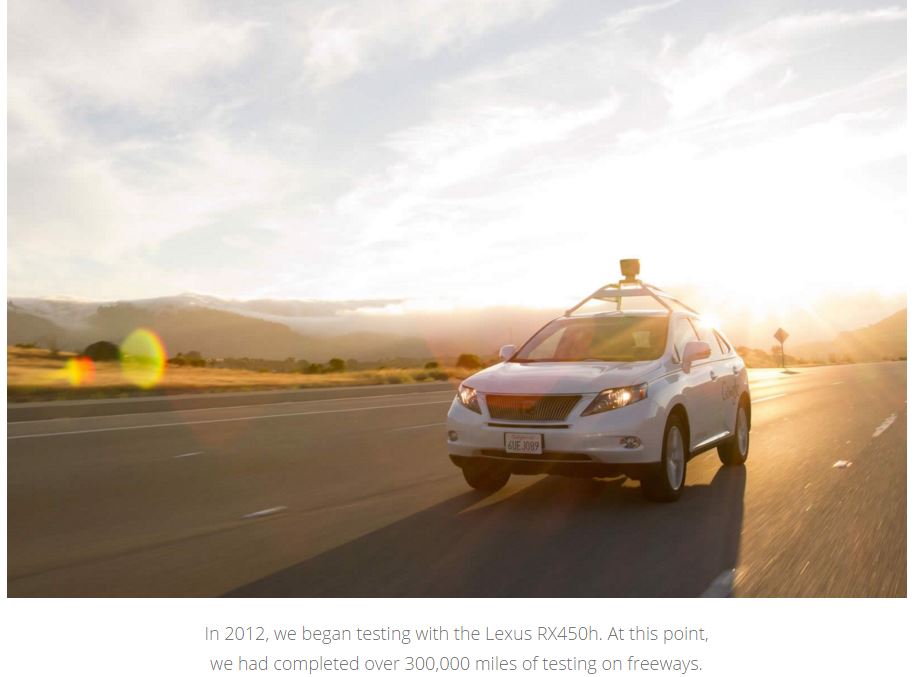 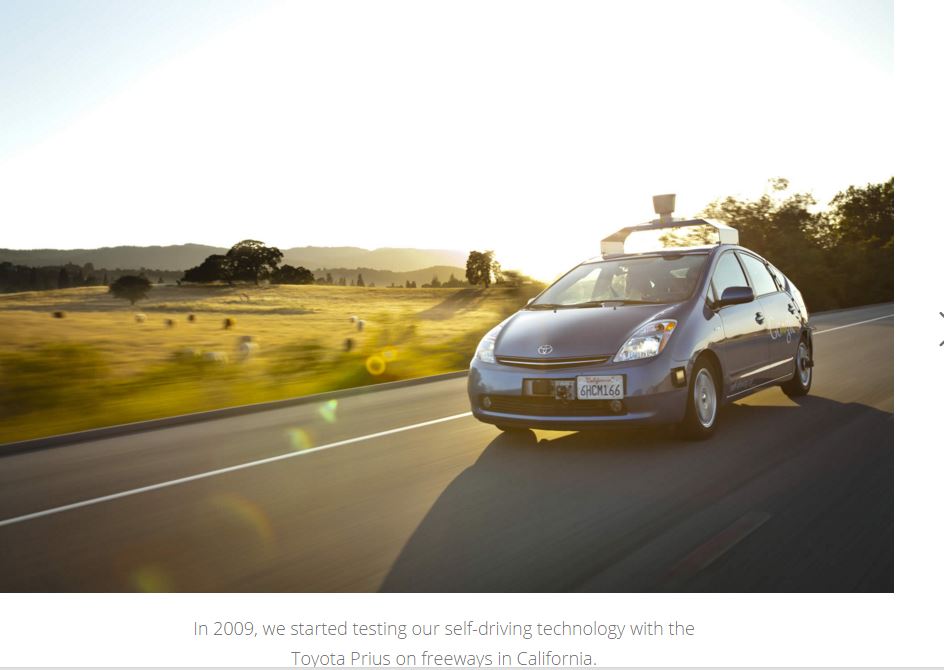 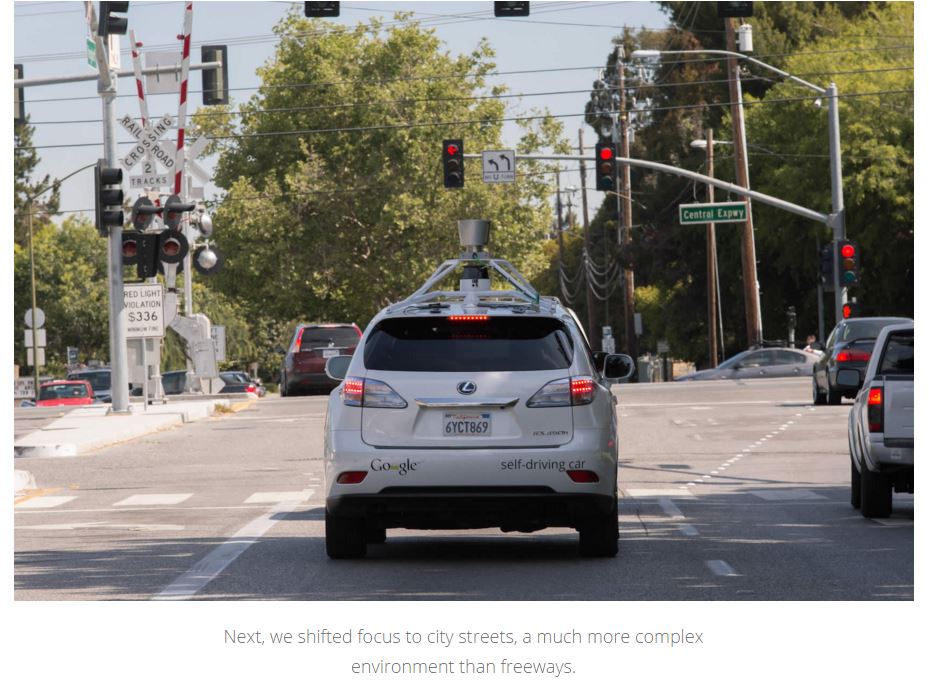 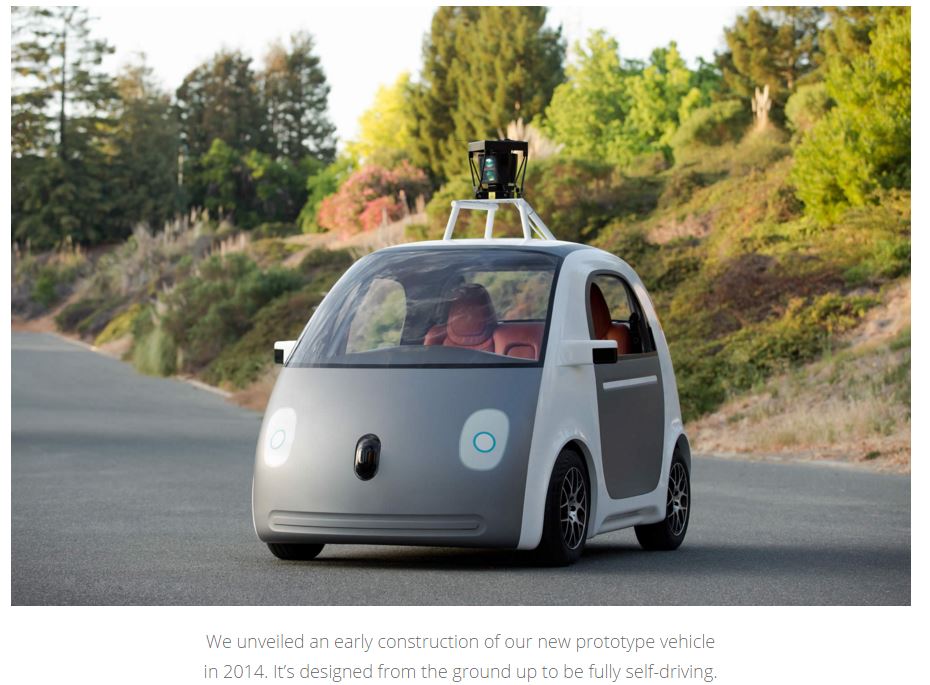 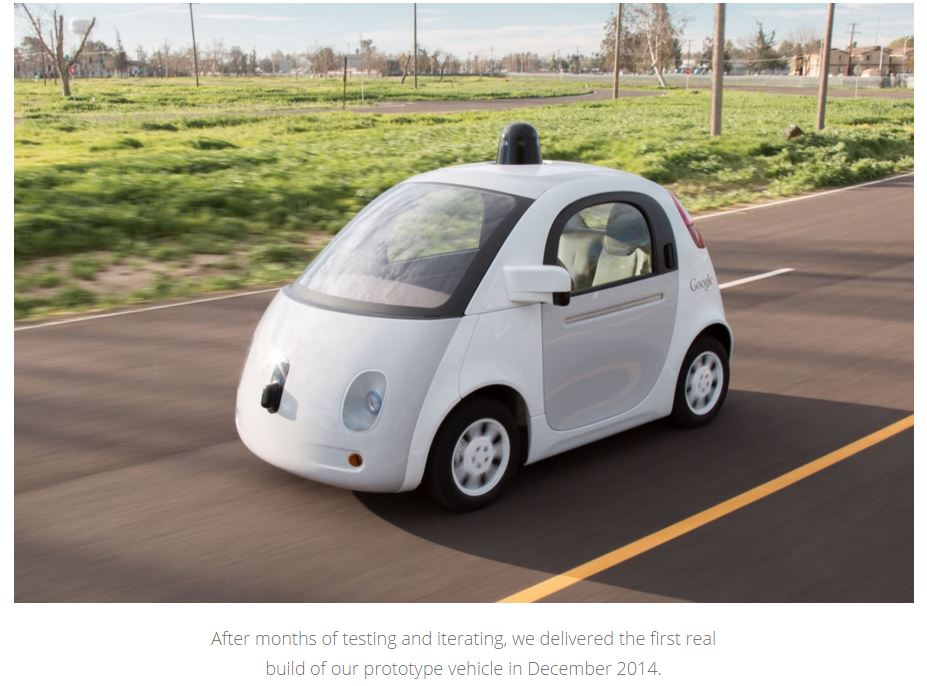 